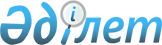 О внесении изменений и дополнений в решение Махамбетского районного маслихата от 25 декабря 2012 года № 56 "О районном бюджете на 2013 - 2015 годы"
					
			Утративший силу
			
			
		
					Решение Махамбетского районного маслихата Атырауской области от 16 июля 2013 года № 98. Зарегистрировано Департаментом юстиции Атырауской области 01 августа 2013 года № 2762. Утратило силу - решением Махамбетского районного маслихата Атырауской области от 17 января 2014 года № 162      Сноска. Утратило силу - решением Махамбетского районного маслихата Атырауской области от 17.01.2014 № 162.



      В соответствии с пунктом 2 статьи 9 Бюджетного кодекса Республики Казахстан от 4 декабря 2008 года, с подпунктом 1) пункта 1 статьи 6 Закона Республики Казахстан от 23 января 2001 года "О местном государственном управлении и самоуправлении в Республике Казахстан", рассмотрев предложение акимата района об уточнении районного бюджета на 2013-2015 годы, районный маслихат РЕШИЛ:



      1. Внести в решение районного маслихата от 25 декабря 2012 года № 56 "О районном бюджете на 2013-2015 годы" (зарегистрировано в реестре государственной регистрации нормативных правовых актов за № 2673, опубликовано 17 января 2013 года в районной газете "Жайық шұғыласы" за № 3) следующие изменения и дополнения:



      1) в пункте 1:

      в подпункте 1):

      цифры "3 458 810" заменить цифрами "3 927 529";

      цифры "145 806" заменить цифрами "151 751";

      цифры "1 940 533" заменить цифрами "2 403 307";

      в подпункте 2):

      цифры "3 474 797" заменить цифрами "3 947 181";



      2) в пункте 2:

      в абзаце первом цифры "1 295 002" заменить цифрами "1 757 776";

      в абзаце девятом цифры "56 320" заменить цифрами "52 548";

      в абзаце десятом цифры "10 630" заменить цифрами "10 173";

      в абзаце двенадцатом цифры "182 947" заменить цифрами "24 006";

      исключить абзацы тринадцатый, четырнадцатый, пятнадцатый, шестнадцатый;

      в абзаце восемьнадцатом цифры "1 575" заменить цифрами "2 259";

      в абзаце двадцать пятом цифры "20 800" заменить цифрами "20 728";

      в абзаце двадцать шестом цифры "587 146" заменить цифрами "855 510";

      в абзаце двадцать седьмом цифры "2 320" заменить цифрами "2 302";

      в абзаце двадцать восьмом цифры "52 000" заменить цифрами "94 000";

      в абзаце двадцать девятом цифры "14 000" заменить цифрами "13 216";

      в абзаце тридцать втором цифры "2 000" заменить цифрами "10 568";

      в абзаце тридцать третьем цифры "13 260" заменить цифрами "14 610";

      исключить абзац тридцать четвертый;



      дополнить абзацами следующего содержания:

      "8 505 тысяча тенге – на увеличение штатной численности местных исполнительных органов;";

      "72 354 тысяча тенге – на материально–техническое оснащение организации образования;";

      "9 832 тысяча тенге – на материально–техническое оснащение организации культуры;";

      "2 650 тысяча тенге – на разработку проектно–сметной документации на сооружение пандусов на социально значимых объектах;";

      "241 500 тысяча тенге – на капитальный и средний ремонт автомобильных дорог.".



      2. Приложения 1 и 2 к указанному решению изложить в новой редакции согласно приложениям 1 и 2 к настоящему решению.



      3. Настоящее решение вводится в действие с 1 января 2013 года.

      Председатель очередной

      13-сессии районного маслихата,

      секретарь маслихата                        А. Курманбаев

Приложение 1 к решению № 98  

внеочередной 13-сессии районного

маслихата от 16 июля 2013 года Бюджет района на 2013 год

Приложение 2 к решению № 98  

внеочередной 13-сессии районного

маслихата от 16 июля 2013 года Размер финансирования бюджетных программ, финансируемых через аппараты акимов аульных (сельских) округов(тыс.тенге)Продолжение таблицы
					© 2012. РГП на ПХВ «Институт законодательства и правовой информации Республики Казахстан» Министерства юстиции Республики Казахстан
				КатегорияКатегорияКатегорияКатегорияСумма тыс.тенгеКлассКлассКлассСумма тыс.тенгеПодклассПодклассСумма тыс.тенгеНаименованиеСумма тыс.тенге12345І. Доходы39275291Налоговые поступления136414501Подоходный налог2603272Индивидуальный подоходный налог26032703Социальный налог1055841Социальный налог10558404Hалоги на собственность9867751Hалоги на имущество9508433Земельный налог124964Hалог на транспортные средства231065Единый земельный налог33005Внутренние налоги на товары, работы и услуги88852Акцизы17503Поступления за использование природных и других ресурсов22424Сборы за ведение предпринимательской и профессиональной деятельности46775Налог на игорный бизнес21608Обязательные платежи, взимаемые за совершение юридически значимых действий и (или) выдачу документов уполномоченными на то государственными органами или должностными лицами25741Государственная пошлина25742Неналоговые поступления832601Доходы от государственной собственности23005Доходы от аренды имущества, находящегося в государственной собственности23009Прочие доходы от государственной собственности02Поступления от реализации товаров (работ, услуг) государственными учреждениями, финансируемыми из государственного бюджета1Поступления от реализации товаров (работ, услуг) государственными учреждениями, финансируемыми из государственного бюджета04Штрафы, пени, санкции, взыскания, налагаемые государственными учреждениями, финансируемыми из государственного бюджета, а также содержащимися и финансируемыми из бюджета (сметы расходов) Национального Банка Республики Казахстан45001Штрафы, пени, санкции, взыскания, налагаемые государственными учреждениями, финансируемыми из государственного бюджета, а также содержащимися и финансируемыми из бюджета (сметы расходов) Национального Банка Республики Казахстан, за исключением поступлений от организаций нефтяного сектора450006Прочие неналоговые поступления15261Прочие неналоговые поступления15263Поступления от продажи основного капитала15175101Продажа государственного имущества, закрепленного за государственными учреждениями2501Продажа государственного имущества, закрепленного за государственными учреждениями25003Продажа земли и нематериальных активов1515011Продажа земли1515014Поступления трансфертов240330702Трансферты из вышестоящих органов государственного управления24033072Трансферты из областного бюджета2403307Функциональная группаФункциональная группаФункциональная группаФункциональная группаСумма, тыс.тенгеАдминистраторАдминистраторАдминистраторСумма, тыс.тенгеПрограммаПрограммаСумма, тыс.тенгеНаименованиеСумма, тыс.тенге12345II. Затраты394718101Государственные услуги общего характера276104112Аппарат маслихата района (города областного значения)17590001Услуги по обеспечению деятельности маслихата района (города областного значения)14120003Капитальные расходы государственного органа3470122Аппарат акима района (города областного значения)48515001Услуги по обеспечению деятельности акима района (города областного значения)44260003Капитальные расходы государственного органа4255123Аппарат акима района в городе, города районного значения, поселка, аула (села), аульного (сельского) округа177234001Услуги по обеспечению деятельности акима района в городе, города районного значения, поселка, аула (села), аульного (сельского) округа135603022Капитальные расходы государственного органа8 392032Капитальные расходы подведомственных государственных учреждений и организаций33239452Отдел финансов района (города областного значения)20 879001Услуги по реализации государственной политики в области исполнения бюджета района (города областного значения) и управления коммунальной собственностью района (города областного значения)16 805002Создание информационных систем003Проведение оценки имущества в целях налогообложения308010Приватизация, управление коммунальным имуществом, постприватизационная деятельность и регулирование споров, связанных с этим650011Учет, хранение, оценка и реализация имущества, поступившего в коммунальную собственность122018Капитальные расходы государственного органа2 994033Проведение мероприятий по ликвидации государственного учреждения, проводившего работу по выдаче разовых талонов и обеспечению полноты сбора сумм от реализации разовых талонов453Отдел экономики и бюджетного планирования района (города областного значения)11 886001Услуги по реализации государственной политики в области формирования и развития экономической политики, системы государственного планирования и управления района (города областного значения)8 876004Капитальные расходы государственного органа3 01002Оборона7 734122Аппарат акима района (города областного значения)3 016005Мероприятия в рамках исполнения всеобщей воинской обязанности3 016122Аппарат акима района (города областного значения)4 718006Предупреждение и ликвидация чрезвычайных ситуаций масштаба района (города областного значения)4 71803Общественный порядок, безопасность, правовая, судебная, уголовно-исполнительная деятельность800458Отдел жилищно-коммунального хозяйства, пассажирского транспорта и автомобильных дорог района (города областного значения)800021Обеспечение безопасности дорожного движения в населенных пунктах80004Образование1 771 096123Аппарат акима района в городе, города районного значения, поселка, аула (села), аульного (сельского) округа373 558004Обеспечение деятельности организаций дошкольного воспитания и обучения287 160041Реализация государственного образовательного заказа в дошкольных организациях образования86 398464Отдел образования района (города областного значения)1 397 538040Реализация государственного образовательного заказа в дошкольных организациях образования23 242003Общеобразовательное обучение1 267 575006Дополнительное образование для детей30 618001Услуги по реализации государственной политики на местном уровне в области образования7 839002Создание информационных систем004Информатизация системы образования в государственных учреждениях образования района (города областного значения)2 216005Приобретение и доставка учебников, учебно-методических комплексов для государственных учреждений образования района (города областного значения)16 164007Проведение школьных олимпиад, внешкольных мероприятий и конкурсов районного (городского) масштаба1 151012Капитальные расходы государственного органа2 730015Ежемесячная выплата денежных средств опекунам (попечителям) на содержание ребенка-сироты (детей-сирот), и ребенка (детей), оставшегося без попечения родителей8 546019Присуждение грантов государственным учреждениям образования района (города областного значения) за высокие показатели работы020Обеспечение оборудованием, программным обеспечением детей-инвалидов, обучающихся на дому3 100067Капитальные расходы подведомственных государственных учреждений и организаций34 357472Отдел строительства, архитектуры и градостроительства района (города областного значения)037Строительство и реконструкция объектов образования05Здравоохранение123Аппарат акима района в городе, города районного значения, поселка, аула (села), аульного (сельского) округа002Организация в экстренных случаях доставки тяжелобольных людей до ближайшей организации здравоохранения, оказывающей врачебную помощь06Социальная помощь и социальное обеспечение142 951123Аппарат акима района в городе, города районного значения, поселка, аула (села), аульного (сельского) округа21 667003Оказание социальной помощи нуждающимся гражданам на дому21 667451Отдел занятости и социальных программ района (города областного значения)121 284002Программа занятости38 293004Оказание социальной помощи на приобретение топлива специалистам здравоохранения, образования, социального обеспечения, культуры, спорта и ветеринарии в сельской местности в соответствии с законодательством Республики Казахстан6 100005Государственная адресная социальная помощь1 184006Оказание жилищной помощи519007Социальная помощь отдельным категориям нуждающихся граждан по решениям местных представительных органов18 373010Материальное обеспечение детей-инвалидов, воспитывающихся и обучающихся на дому1 356016Государственные пособия на детей до 18 лет29 932017Обеспечение нуждающихся инвалидов обязательными гигиеническими средствами и предоставление услуг специалистами жестового языка, индивидуальными помощниками в соответствии с индивидуальной программой реабилитации инвалида5 876023Обеспечение деятельности центров занятости населения001Услуги по реализации государственной политики на местном уровне в области обеспечения занятости и реализации социальных программ для населения14 735011Оплата услуг по зачислению, выплате и доставке пособий и других социальных выплат863021Капитальные расходы государственного органа4 05307Жилищно-коммунальное хозяйство1 244 759123Аппарат акима района в городе, города районного значения, поселка, аула (села), аульного (сельского) округа25 656007Организация сохранения государственного жилищного фонда города районного значения, поселка, аула (села), аульного (сельского) округа1 650027Ремонт и благоустройство объектов в рамках развития городов и сельских населенных пунктов по Дорожной карте  занятости 202024 006455Отдел культуры и развития языков района (города областного значения)024Ремонт объектов в рамках развития городов и сельских населенных пунктов по Дорожной карте занятости 2020458Отдел жилищно-коммунального хозяйства, пассажирского транспорта и автомобильных дорог района (города областного значения)004Обеспечение жильем отдельных категорий граждан005Снос аварийного и ветхого жилья031Изготовление технических паспортов на объекты кондоминиумов041Ремонт и благоустройство объектов в рамках развития городов и сельских населенных пунктов по Дорожной карте занятости 2020042Реконструкция объектов в рамках развития сельских населенных пунктов по Дорожной карте занятости 2020464Отдел образования района (города областного значения)026Ремонт объектов в рамках развития городов и сельских населенных пунктов по Дорожной карте занятости 2020472Отдел строительства, архитектуры и градостроительства района (города областного значения)44 773003Проектирование, строительство и (или) приобретение жилья коммунального жилищного фонда34 205004Проектирование, развитие, обустройство и (или) приобретение инженерно-коммуникационной инфраструктуры10 568022Развитие инженерно-коммуникационной инфраструктуры в рамках Программы занятости 2020072Строительство и (или) приобретение служебного жилища и развитие и (или) приобретение инженерно-коммуникационной инфраструктуры в рамках Дорожной карты занятости 2020073Строительство и реконструкция объектов в рамках развития сельских населенных пунктов по Дорожной карте занятости 2020074Развитие и обустройство недостающей инженерно-коммуникационной инфраструктуры в рамках второго направления Дорожной карты занятости 2020123Аппарат акима района в городе, города районного значения, поселка, аула (села), аульного (сельского) округа902014Организация водоснабжения населенных пунктов902458Отдел жилищно-коммунального хозяйства, пассажирского транспорта и автомобильных дорог района (города областного значения)143 799012Функционирование системы водоснабжения и водоотведения126037026Организация эксплуатации тепловых сетей, находящихся в коммунальной собственности районов (городов областного значения)17762027Организация эксплуатации сетей газификации, находящихся в коммунальной собственности районов (городов областного значения)028Развитие коммунального хозяйства029Развитие системы водоснабжения и водоотведения472Отдел строительства, архитектуры и градостроительства района (города областного значения)871007005Развитие коммунального хозяйства15497006Развитие системы водоснабжения и водоотведения058Развитие системы водоснабжения и водоотведения в сельских населенных пунктах855510123Аппарат акима района в городе, города районного значения, поселка, аула (села), аульного (сельского) округа32046008Освещение улиц населенных пунктов14826009Обеспечение санитарии населенных пунктов8122010Содержание мест захоронений и погребение безродных011Благоустройство и озеленение населенных пунктов9098472Отдел строительства, архитектуры и градостроительства района (города областного значения)126576007Развитие благоустройства городов и населенных пунктов12657608Культура, спорт, туризм и информационное пространство122140123Аппарат акима района в городе, города районного значения, поселка, аула (села), аульного (сельского) округа62346006Поддержка культурно-досуговой работы на местном уровне62346455Отдел культуры и развития языков района (города областного значения)5113003Поддержка культурно-досуговой работы5113472Отдел строительства, архитектуры и градостроительства района (города областного значения)011Развитие объектов культуры465Отдел физической культуры и спорта района (города областного значения)3575005Развитие массового спорта и национальных видов спорта006Проведение спортивных соревнований на районном (города областного значения) уровне770007Подготовка и участие членов сборных команд района (города областного значения) по различным видам спорта на областных спортивных соревнованиях2805472Отдел строительства, архитектуры и градостроительства района (города областного значения)945008Развитие объектов спорта и туризма945455Отдел культуры и развития языков района (города областного значения)31513006Функционирование районных (городских) библиотек31513007Развитие государственного языка и других языков народа Казахстана456Отдел внутренней политики района (города областного значения)1496005Услуги по проведению государственной информационной политики через телерадиовещание1496455Отдел культуры и развития языков района (города областного значения)6268001Услуги по реализации государственной политики на местном уровне в области развития языков и культуры6268010Капитальные расходы государственного органа032Капитальные расходы подведомственных государственных учреждений и организаций456Отдел внутренней политики района (города областного значения)4982001Услуги по реализации государственной политики на местном уровне в области информации, укрепления государственности и формирования социального оптимизма граждан4982003Реализация мероприятий в сфере молодежной политики006Капитальные расходы государственного органа465Отдел физической культуры и спорта района (города областного значения)5902001Услуги по реализации государственной политики на местном уровне в сфере физической культуры и спорта5692004Капитальные расходы государственного органа21009Топливно-энергетический комплекс и недропользование13216472Отдел строительства, архитектуры и градостроительства района (города областного значения)13216009Развитие теплоэнергетической системы1321610Сельское, водное, лесное, рыбное хозяйство, особо охраняемые природные территории, охрана окружающей среды и животного мира, земельные отношения69963453Отдел экономики и бюджетного планирования района (города областного значения)8605099Реализация мер по оказанию социальной поддержки специалистов8605462Отдел сельского хозяйства района (города областного значения)10560001Услуги по реализации государственной политики на местном уровне в сфере сельского хозяйства7830006Капитальные расходы государственного органа2730472Отдел строительства, архитектуры и градостроительства района (города областного значения)010Развитие объектов сельского хозяйства473Отдел ветеринарии района (города областного значения)10551001Услуги по реализации государственной политики на местном уровне в сфере ветеринарии7160003Капитальные расходы государственного органа2730005Обеспечение функционирования скотомогильников (биотермических ям)006Организация санитарного убоя больных животных007Организация отлова и уничтожения бродячих собак и кошек661008Возмещение владельцам стоимости изымаемых и уничтожаемых больных животных, продуктов и сырья животного происхождения009Проведение ветеринарных мероприятий по энзоотическим болезням животных010Проведение мероприятий по идентификации сельскохозяйственных животных463Отдел земельных отношений района (города областного значения)10074001Услуги по реализации государственной политики в области регулирования земельных отношений на территории района (города областного значения)7344002Работы по переводу сельскохозяйственных угодий из одного вида в другой003Земельно-хозяйственное устройство населенных пунктов004Организация работ по зонированию земель006Землеустройство, проводимое при установлении границ городов районного значения, районов в городе, поселков аулов (сел), аульных (сельских) округов007Капитальные расходы государственного органа2730473Отдел ветеринарии района (города областного значения)30173011Проведение противоэпизоотических мероприятий3017311Промышленность, архитектурная, градостроительная и строительная деятельность13922472Отдел строительства, архитектуры и градостроительства района (города областного значения)13922001Услуги по реализации государственной политики в области строительства, архитектуры и градостроительства на местном уровне11192017Капитальные расходы государственного органа273012Транспорт и коммуникации242612123Аппарат акима района в городе, города районного значения, поселка, аула (села), аульного (сельского) округа1112012Развитие инфраструктуры автомобильных дорог в городах районного значения, поселках, аулах (селах), аульных (сельских) округах013Обеспечение функционирования автомобильных дорог в городах районного значения, поселках, аулах (селах), аульных (сельских) округах1112458Отдел жилищно-коммунального хозяйства, пассажирского транспорта и автомобильных дорог района (города областного значения)241500045Капитальный и средний ремонт автомобильных дорог районного значения и улиц населенных пунктов24150013Прочие37158123Аппарат акима района в городе, города районного значения, поселка, аула (села), аульного (сельского) округа24944040Реализация мер по содействию экономическому развитию регионов в рамках Программы "Развитие регионов"24944452Отдел финансов района (города областного значения)1109012Резерв местного исполнительного органа района (города областного значения)1109453Отдел экономики и бюджетного планирования района (города областного значения)003Разработка технико-экономического обоснования местных бюджетных инвестиционных проектов и концессионных проектов и проведение его экспертизы007Расходы на новые инициативы458Отдел жилищно-коммунального хозяйства, пассажирского транспорта и автомобильных дорог района (города областного значения)11105001Услуги по реализации государственной политики на местном уровне в области жилищно-коммунального хозяйства, пассажирского транспорта и автомобильных дорог8375013Капитальные расходы государственного органа273015Трансферты4726452Отдел финансов района (города областного значения)4726006Возврат неиспользованных (недоиспользованных) целевых трансфертов4726020Целевые текущие трансферты в вышестоящие бюджеты в связи с изменением фонда оплаты труда в бюджетной сфереФункциональная группаФункциональная группаФункциональная группаФункциональная группаСумма, тыс.тенгеАдминистраторАдминистраторАдминистраторСумма, тыс.тенгеПрограммаПрограммаСумма, тыс.тенгеНаименованиеСумма, тыс.тенгеIII. Чистое бюджетное кредитованиеБюджетные кредиты10Сельское, водное, лесное, рыбное хозяйство, особо охраняемые природные территории, охрана окружающей среды и животного мира, земельные отношения453Отдел экономики и бюджетного планирования района (города областного значения)006Бюджетные кредиты для реализации мер социальной поддержки специалистовКатегорияКатегорияКатегорияКатегорияСумма, тыс.тенгеКлассКлассКлассСумма, тыс.тенгеПодклассПодклассСумма, тыс.тенгеНаименованиеСумма, тыс.тенгеПогашение бюджетных кредитов5Погашение бюджетных кредитов01Погашение бюджетных кредитов1Погашение бюджетных кредитов, выданных из государственного бюджетаФункциональная группаФункциональная группаФункциональная группаФункциональная группаСумма, тыс.тенгеАдминистраторАдминистраторАдминистраторСумма, тыс.тенгеПрограммаПрограммаСумма, тыс.тенгеНаименованиеСумма, тыс.тенгеІV. Сальдо по операциям с финансовыми активами13 000Приобретение финансовых активов13 00013Прочие13 000458Отдел жилищно-коммунального хозяйства, пассажирского транспорта и автомобильных дорог района (города областного значения)13 000065Формирование или увеличение уставного капитала юридических лиц13 000КатегорияКатегорияКатегорияКатегорияСумма, тыс.тенгеКлассКлассКлассСумма, тыс.тенгеПодклассПодклассСумма, тыс.тенгеНаименованиеСумма, тыс.тенгеПоступления от продажи финансовых активов государства6Поступления от продажи финансовых активов государства01Поступления от продажи финансовых активов государства1Поступления от продажи финансовых активов внутри страныКатегорияКатегорияКатегорияКатегорияСумма, тыс.тенгеКлассКлассКлассСумма, тыс.тенгеПодклассПодклассСумма, тыс.тенгеНаименованиеСумма, тыс.тенгеV. Дефицит (профицит) бюджета-48 231VI. Финансирование дефицита (использование профицита) бюджета48 2317Поступления заимов15 57901Внутренние государственные займы15 5792Договоры займа15 579Функциональная группаФункциональная группаФункциональная группаФункциональная группаСумма, тыс.тенгеПрограммаПрограммаСумма, тыс.тенгеНаименованиеСумма, тыс.тенге16Погашение займов452Отдел финансов района (города областного значения)008Погашение долга местного исполнительного органа перед вышестоящим бюджетомКатегорияКатегорияКатегорияКатегорияСумма, тыс.тенгеКлассКлассКлассСумма, тыс.тенгеПодклассПодклассСумма, тыс.тенгеНаименованиеСумма, тыс.тенге8Используемые остатки бюджетных средств32 65201Остатки бюджетных средств32 6521Свободные остатки бюджетных средств32 652Код программыКод программыНаименование аульных (сельских) округовНаименование аульных (сельских) округовНаименование аульных (сельских) округовНаименование аульных (сельских) округовНаименование аульных (сельских) округовНаименование аульных (сельских) округовНаименование бюджетных программАктугайАлгаАкжайыкАлмалыБаксайБейбарыс001Услуги по обеспечению деятельности акима района в городе, города районного значения, поселка, аула (села), аульного (сельского) округа10740118779855120851267913918003Оказание социальной помощи нуждающимся гражданам на дому661690-137826092766004Обеспечение деятельности дошкольного воспитания и обучения124042122918779198101370924232005Организация бесплатного подвоза учащихся до школы и обратно в аульной (сельской) местности006Поддержка культурно-досуговой работы на местном уровне348651144224391237086389007Организация сохранения государственного жилищного фонда города районного значения, поселка, аула (села), аульного (сельского) округа008Освещение улиц населенных пунктов4965905433136481158009Обеспечение санитарии населенных пунктов194194194217217244010Содержание мест захоронений и погребение безродных011Благоустройство и озеленение населенных пунктов114114114114114114013Обеспечение функционирования автомобильных дорог в городах районного значения, поселках, аулах (селах), аульных (сельских) округах014Организация водоснабжения населенных пунктов246220022Капитальные расходы государственного органа281608281608361608027Ремонт и благоустройство объектов в рамках развития городов и сельских населенных пунктов по Дорожной карте занятости 20201880865032Капитальные расходы подведомственных государственных учреждений и организаций507282490140614743488040Реализация мер по содействию экономическому развитию регионов в рамках Программы "Развитие регионов"93215331000277620432884041Реализация государственного образовательного заказа в дошкольных организациях образования712171218545Итого366834485737473438394435866211Код программыКод программыНаименование аульных (сельских) округовНаименование аульных (сельских) округовНаименование аульных (сельских) округовНаименование аульных (сельских) округовНаименование аульных (сельских) округовНаименование аульных (сельских) округовНаименование бюджетных программЖалгансайЕсболСарытогайСарайшыкМахамбетВсего001Услуги по обеспечению деятельности акима района в городе, города районного значения, поселка, аула (села), аульного (сельского) округа982012665102061256419194135603003Оказание социальной помощи нуждающимся гражданам на дому7916762182675923921667004Обеспечение деятельности дошкольного воспитания и обучения2073630649155551663593422287160005Организация бесплатного подвоза учащихся до школы и обратно в аульной (сельской) местности006Поддержка культурно-досуговой работы на местном уровне43776772407740661622162346007Организация сохранения государственного жилищного фонда города районного значения, поселка, аула (села), аульного (сельского) округа16501650008Освещение улиц населенных пунктов841547570433868714826009Обеспечение санитарии населенных пунктов18624521729459208122010Содержание мест захоронений и погребение безродных011Благоустройство и озеленение населенных пунктов11411411411479589098013Обеспечение функционирования автомобильных дорог в городах районного значения, поселках, аулах (селах), аульных (сельских) округах11121112014Организация водоснабжения населенных пунктов225211902022Капитальные расходы государственного органа17101608361228 392027Ремонт и благоустройство объектов в рамках развития городов и сельских населенных пунктов по Дорожной карте занятости 202054094754255715686 97324006032Капитальные расходы подведомственных государственных учреждений и организаций52380663213821797433239040Реализация мер по содействию экономическому развитию регионов в рамках Программы "Развитие регионов"1052187014332244717724944041Реализация государственного образовательного заказа в дошкольных организациях образования71215649086398Итого43603638083936247132252139719465